Se sujeita o declarante ás sanções pela eventual falsidade de informações e documentos em anexo.____________________________________                                  ______________________________________Nome Legível                                                                                    AssinaturaSão José dos Pinhais, __________ de _______________________________de 20__________.         A Prefeitura Municipal de São José dos Pinhais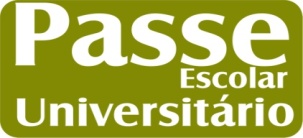 SECRETÁRIA MUNICIPAL DE EDUCAÇÃOREQUERIMENTOEu__________________________________________________________, abaixo assinado (a), portador (a) da R.G. nº ________________________________________ e CPF n.º____________________________________, telefone para contato n.º ___________________,  residente à Rua __________________________________________, n.º____________ - Bairro, _________________________- Cidade ____________________, neste Estado - CEP n.º __________________,  venho respeitosamente perante esta Secretaria, requerer que se digne, a “RENOVAÇÃO DO BENEFÍCIO “PASSE ESCOLAR UNIVERSITÁRIO”, tendo em vista, os critérios elencados no Decreto n.º 850, de 30 de junho de 2004 e alterações.	Para tanto, segue em anexo, ficha cadastral preenchida, bem como, documentação exigida para a obtenção do benefício:Copia de Comprovante de Renda a nível familiar atualizado;Cópia de Comprovante de Residência atualizado;Declaração de Matrícula com dados completos da Instituição, atualizada;Nestes Termos,Pede Deferimento,São José dos Pinhais, _______de ________________________de _________._______________________________________________Assinatura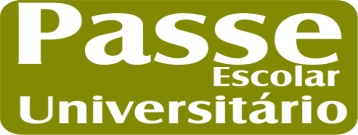 SECRETARIA MUNICIPAL DE EDUCAÇÃODepartamento de Suporte Operacional – 3381-6677Cadastro – Passe Escolar Universitário(Preenchimento , anexando a Documentação exigida no Decreto n.º 850/2004 e alterações.)Preenchimento completo e obrigatório.Dados PessoaisNome:													 IdadeRg.:				Cpf:					Data de Nasc.Fones: res.:				Com.:				 Cel.:			Rec.:Endereço: rua:											n.ºBairro:					Cidade:				CEP				UFPonto de referência:			                    		Distância aproximada da instituição de ensino:Responsável:								Grau de  Parentesco:Comprovante de Rendimento:   (   ) aluno    ou  (     ) responsável     Rendimento Total: R$Matriculado no Curso de:Matrícula: n.º 				                                   	       *Período:Turno: (     )manhã - Horário:	    		  (     )tarde - Horário:		      (     )noite - Horário:Dias de aula:  (    ) Acompanha o Calendário integralmente     (    ) Aproveitamento de cursodias e horário de aulas:Dados da InstituiçãoInstituição de Ensino:										 *Sigla:Inscrição do Mec:				Fone:				Contato:Endereço: rua:											n.ºBairro:							Cidade:Ponto de referência:ATENÇÃO!    O Passe atenderá a apenas uma viação, o aluno deve escolher a mais adequada:  (       ) VIAÇÃO SÃO JOSÉ  / SANJOTUR                                                                                    (      ) METROCARDLinha que utilizaraData	      /	    /Ass. do Aluno ou Responsável Legal   ______________________________________________________________SITUAÇÃO  OCUPACIONAL DA FAMILIASITUAÇÃO  OCUPACIONAL DA FAMILIASITUAÇÃO  OCUPACIONAL DA FAMILIASITUAÇÃO  OCUPACIONAL DA FAMILIASITUAÇÃO  OCUPACIONAL DA FAMILIASITUAÇÃO  OCUPACIONAL DA FAMILIASITUAÇÃO  OCUPACIONAL DA FAMILIASITUAÇÃO  OCUPACIONAL DA FAMILIASITUAÇÃO  OCUPACIONAL DA FAMILIASITUAÇÃO  OCUPACIONAL DA FAMILIASITUAÇÃO  OCUPACIONAL DA FAMILIASITUAÇÃO  OCUPACIONAL DA FAMILIASITUAÇÃO  OCUPACIONAL DA FAMILIASITUAÇÃO  OCUPACIONAL DA FAMILIASITUAÇÃO  OCUPACIONAL DA FAMILIASITUAÇÃO  OCUPACIONAL DA FAMILIASITUAÇÃO  OCUPACIONAL DA FAMILIASITUAÇÃO  OCUPACIONAL DA FAMILIACONDIÇÕES DE TRABALHOCONDIÇÕES DE TRABALHOCONDIÇÕES DE TRABALHOCONDIÇÕES DE TRABALHOCONDIÇÕES DE TRABALHOCONDIÇÕES DE TRABALHOCONDIÇÕES DE TRABALHOCONDIÇÕES DE TRABALHOCONDIÇÕES DE TRABALHOCONDIÇÕES DE TRABALHOCONDIÇÕES DE TRABALHOCONDIÇÕES DE TRABALHOEMPREGADOEMPREGADOEMPREGADOAutônomoAutônomoAposentado ou pensionistaAposentado ou pensionistaDesem pregadoDesem pregadoRenda do último mêsRenda do último mêsRenda do último mêsNOMENOMEGRAU DE PARENTESCOGRAU DE PARENTESCOOCUPAÇÃO ATUALOCUPAÇÃO ATUALC/ cart.S/ Cart.S/ Cart.AutônomoAutônomoAposentado ou pensionistaAposentado ou pensionistaDesem pregadoDesem pregadoRenda do último mêsRenda do último mêsRenda do último mêsTOTAL DA RENDA FAMILIARTOTAL DA RENDA FAMILIARTOTAL DA RENDA FAMILIARTOTAL DA RENDA FAMILIARTOTAL DA RENDA FAMILIARTOTAL DA RENDA FAMILIARTOTAL DA RENDA FAMILIARTOTAL DA RENDA FAMILIARTOTAL DA RENDA FAMILIARTOTAL DA RENDA FAMILIARTOTAL DA RENDA FAMILIARTOTAL DA RENDA FAMILIARTOTAL DA RENDA FAMILIARTOTAL DA RENDA FAMILIARTOTAL DA RENDA FAMILIARA casa onde reside é :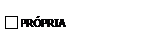 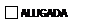 A casa onde reside é :A casa onde reside é :A casa onde reside é :A casa onde reside é :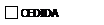 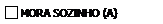 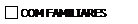 